Science Overview – Year One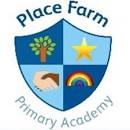 Throughout the course of the year – pupils will also cover the working scientifically objectives as listed below:Autumn 1Autumn 2Spring 1Spring 2Summer 1Summer 2Year OneSeasonal changes*Observe changes across the four seasons* Observe and describe weather associated with the seasons and how day length variesPupils will be able to observe and discuss the changes in the weather and the seasons. Pupils will also be able to observe transitions between the four seasons and comment on them. For example, how leaves fall of the trees in autumn and how days becomes much shorter during the autumn/ winter period. Everyday Materials*Distinguish between an object and the material from which it is made*Identify and name a variety of everyday materials, including wood, plastic, glass, metal, water and rock*Describe the simple physical properties of a variety of everyday materials*Compare and group together a variety of everyday materials on the basis of their simple physical propertiesPupils will be able to discuss and describe different everyday materials. They will be able to learn the names of materials and their properties. For example, rough and smooth, waterproof and not waterproof and opaque, transparent or translucent.Pupils will explore and experiment with different materials and will test different materials using the West Suffolk College Science box. Animals including humans*Identify and name a variety of common animals, including fish, amphibians, reptiles, birds and mammals.*Identify and name a variety of common animals that are carnivores, herbivores and omnivores.*Describe and compare the structure of a variety of common animals (fish, amphibians, reptiles, birds and mammals, including pets).Pupils will be able to name a variety of different animals and be able to describe their natural habitats. They should also be able to understand how to take care of animals in their local environment. Pupils might watch videos of animals and learn about the differences between household pets and stray pets. Pupils will start to become familiar with the common names of some fish, reptiles, bird, mammals and amphibians.Animals including humans*Identify, name and draw and label the basic parts of the human body and say which part of the body is associated with each sense.Pupils will be able to learn and be able to write the different names of the parts of the body. For example, the head, shoulders, knees, mouth etc. The pupils will also start to explore the importance of the different parts of the body.  Plants*Identify and name a variety of common wild and garden plants, including deciduous and evergreen trees.*Identify and describe the basic structure of a variety of common flowering plants, including trees.Pupils will use the local environment and the sensory garden to explore common wild and garden plants that are available in local habitats in the United Kingdom. The pupils will become familiar with different types of common plants and will be able to label the important parts of a plant including: the stem, flowering part, roots and leaves. During their Friday Enrichment – pupils will be able to plant seeds and observe change of plants over time. Consolidation of Science objectives.Practical Science investigations related to the Curious Scientist programme.Opportunity to use resources from the WSC Science practical boxes. Ask simple questions and recognising that they can be answered in different waysObserving closely, using simple equipmentPerforming simple tests Identifying and classifyingUsing their observations and ideas to suggest answers to questions Gathering and recording data to help in answering questions